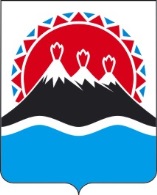 П О С Т А Н О В Л Е Н И ЕПРАВИТЕЛЬСТВА КАМЧАТСКОГО КРАЯ             г. Петропавловск-КамчатскийО внесении изменений в приложение к постановлению Правительства Камчатского края от 08.10.2008 № 306-П «О проведении ежегодного краевого конкурса «Лидер качества Камчатского края»ПРАВИТЕЛЬСТВО ПОСТАНОВЛЯЕТ: 1. Внести в приложение к постановлению Правительства Камчатского края от 08.10.2008 № 306-П «О проведении ежегодного краевого конкурса «Лидер Качества Камчатского края»» следующие изменения:1) часть 1.3. раздела 1 изложить в следующей редакции:«Конкурс проводится среди субъектов малого и среднего предпринимательства зарегистрированных на территории Камчатского края.  Организацию и проведение конкурса осуществляет автономная некоммерческая организация «Камчатский выставочно-инвестиционный центр»;2) часть 2.1. раздела 2 дополнить абзацем вторым следующего содержания:«Состав экспертной группы утверждается ежегодно руководителем автономной некоммерческой организации «Камчатский выставочно-инвестиционный центр». Заседание экспертной группы проводится не позже чем за 2 дня до заседания конкурсной комиссии. Экспертная группа проводит экспертную оценку предоставленной на конкурс документации, дегустацию конкурсной продукции согласно нормам и правилам проведения дегустации. В номинации конкурса «услуги» экспертная группа направляется к месту оказания услуги и проводит экспертную оценку.»;  3) часть 4.2. раздела 4 изложить в следующей редакции:«Определение победителей конкурса осуществляется на основе оценки экспертной группы и решения конкурсной комиссии.»;4) часть 4.3. раздела 4 изложить в следующей редакции: «Председатель комиссии подводит итоги конкурса путем подсчета количества баллов, выставленных в оценочных листах экспертной группой и конкурсной комиссией.»5) в абзаце первом части 4.4. раздела 4 исключить следующие слова:«и ценным подарком или сертификатом на информационное сопровождение продукции победителя конкурса»;6) абзац второй части 4.4. раздела 4 исключить.2. Настоящее постановление вступает в силу через 10 дней после дня его официального опубликования.Губернатор Камчатского края                                                               В.И. ИлюхинСОГЛАСОВАНО:Заместитель председателяПравительства Камчатского края					            М.А. СубботаРуководитель Агентства инвестицийи предпринимательства Камчатского края                                                                              О.В. ГерасимоваИ.о. начальника Главного правовогоуправления Губернатора и Правительства Камчатского края                                                          Т.В. ИльинаСогласованоНачальник отдела РП и РП							              Н.И. ДелеменьИсп.Распутина Екатерина ИгоревнаТел. (84152) 42-01-75 Агентство инвестиций и предпринимательства Камчатского краяПОЯСНИТЕЛЬНАЯ ЗАПИСКА к проекту постановления Правительства Камчатского края Правительства Камчатского края от 08.10.2008 № 306-П «О проведении ежегодного краевого конкурса «Лидер качества Камчатского края»Проект постановления Правительства Камчатского края разработан в целях изменения механизма в части проведения ежегодного краевого конкурса «Лидер Качества Камчатского края.27.08.2018 года проект постановления Правительства Камчатского края размещен на Едином портале проведения независимой антикоррупционной экспертизы и общественного обсуждения проектов нормативных правовых актов Камчатского края для проведения в срок по 04.09.2018 года независимой антикоррупционной экспертизы.Настоящий проект постановления Правительства Камчатского края не подлежит оценке регулирующего воздействия в соответствии с постановлением Правительства Камчатского края от 06.06.2013 № 233-П «Об утверждении Порядка проведения оценки регулирующего воздействия проектов нормативных правовых актов Камчатского края и экспертизы нормативных правовых Камчатского краю». Реализация данного проекта постановления Правительства Камчатского края не потребует выделения дополнительных средств краевого бюджета. №